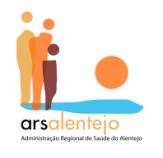 PERIODOS DE FRIO INTENSONos dias de frio intenso são necessários alguns cuidados de prevenção a nível pessoal e das condições da habitação.O frio intenso pode ter efeitos prejudiciais na saúde como o enregelamento, a hipotermia e o agravamento de algumas doenças cardíacas e respiratórias, em especial atenção a crianças, idosos e pessoas sem-abrigo.Durante os períodos de frio, recomenda-se que:Vista várias camadas de roupa em vez de uma única peça de tecido grosso;Use calçado quente e que não escorregue;Tome banho com água morna e use creme hidratante em especial nas mãos, pés, cara e lábios;Beba líquidos mornos como sopas, chá e leite;Coma legumes e frutas;Tenha cuidado com a utilização dos aquecimentos a gás e a lenha (braseiras, salamandras, lareiras), para evitar queimaduras e intoxicações;Tenha em casa uma reserva de alimentos e medicamentos; Promova o arejamento da casa regularmente. Precauções ao Ar LivreSe trabalha no exterior, proteja o corpo com roupa e calçado adequado;Em dias de muito vento, procure andar por locais abrigados.Pessoas Sós/ Isoladas/ Pessoas Sem-AbrigoCertifique-se que familiares, vizinhos e amigos que vivem sozinhos, se encontram bem de saúde e em condições de conforto;Preocupe-se com as pessoas sem-abrigo. Crianças Quando sair de casa com bebés ou crianças, proteja-os bem do frio.IdososSe cuida de idosos ou de pessoas com alguma dificuldade de mobilidade, incentive-os a fazer pequenos movimentos com os dedos, braços e pernas, pois evitam o arrefecimento.ViagemQuando viajar de automóvel cumpra as regras de segurança: cuidado com a berma da estrada pois pode haver gelo.Mantenha-se atento aos Avisos e informações dos organismos oficiais sobre previsões meteorológicas e alertas e para mais informação consulte:Administração Regional de Saúde do Alentejo, I.P. – www.arsalentejo.min-saude.ptDirecção-Geral da Saúde – www.dgs.ptAutoridade Nacional de Protecção Civil – www.prociv.ptInstituto de Meteorologia – www.meteo.ptSe necessário ligue para: Saúde 24 - 808 24 24 24 e em caso de emergência 112